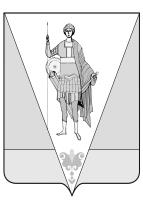 АДМИНИСТРАЦИЯ ВЕРХНЕТОЕМСКОГО МУНИЦИПАЛЬНОГО РАЙОНАР А С П О Р Я Ж Е Н И Е   от 11 февраля 2020 года № 8/7рс. Верхняя ТоймаОб утверждении плана реализации муниципальной программы муниципального образования «Верхнетоемский муниципальный район»«Развитие местного самоуправления и поддержка социально ориентированных некоммерческих организаций в Верхнетоемском муниципальном районе (2017-2022 годы)» на 2020 годВ соответствии с Порядком  разработки и реализации муниципальных программ муниципального образования «Верхнетоемский муниципальный район», муниципального образования «Верхнетоемское», утвержденным постановлением администрации муниципального образования «Верхнетоемский муниципальный район» от 07 октября 2013 года № 7/19, в целях реализации муниципальной программы муниципального образования «Верхнетоемский муниципальный район» «Развитие местного самоуправления и поддержка социально ориентированных некоммерческих организаций в Верхнетоемском муниципальном районе (2017-2022 годы)», утвержденной постановлением администрации муниципального образования «Верхнетоемский муниципальный район» от 15 ноября 2016 года № 8/34:Утвердить прилагаемый план реализации муниципальной программы муниципального образования «Верхнетоемский муниципальный район» «Развитие местного самоуправления и поддержка социально ориентированных некоммерческих организаций в Верхнетоемском муниципальном районе (2017-2022 годы)» на 2020 год.Контроль за исполнением мероприятий подпрограммы № 1 плана реализации возложить на заместителя главы администрации Верхнетоемского муниципального района по социальным вопросам А.В. Червонцеву, подпрограммы № 2 – на начальника экономического отдела администрации Верхнетоемского муниципального района                 О.М. Карпунину.Организационно – информационному отделу администрации Верхнетоемского муниципального района разместить на официальном сайте администрации Верхнетоемского муниципального района  в информационно – телекоммуникационной сети «Интернет» указанный план реализации муниципальной программы.Настоящее распоряжение вступает в силу со дня его подписания.Глава Верхнетоемского муниципального района          	                                     Н.В. ВьюхинаПЛАНреализации муниципальной программы муниципального образования «Верхнетоемский муниципальный район»«Развитие местного самоуправления и поддержка социально ориентированных некоммерческих организаций в Верхнетоемском муниципальном районе (2017-2022 годы)» на 2020 годОтветственный исполнитель муниципальной программы – администрация Верхнетоемского муниципального района______________УТВЕРЖДЕНраспоряжением администрации Верхнетоемского муниципального районаот 11 февраля 2020 года № 8/7рНаименование подпрограммы, мероприятийОсновные этапы выполнения мероприятия и (или) показатели реализации мероприятияЕдиница измеренияПлановые значения сроков выполнения основных этапов мероприятия и (или) показателей реализации мероприятияПлановые значения сроков выполнения основных этапов мероприятия и (или) показателей реализации мероприятияПлановые значения сроков выполнения основных этапов мероприятия и (или) показателей реализации мероприятияПлановые значения сроков выполнения основных этапов мероприятия и (или) показателей реализации мероприятияНаименование подпрограммы, мероприятийОсновные этапы выполнения мероприятия и (или) показатели реализации мероприятияЕдиница измерения1 кв.1 п/г.9 мес.год1234567Подпрограмма № 1 «Муниципальная поддержка социально ориентированных некоммерческих организаций в Верхнетоемском муниципальном районе» Проведение конференций, семинаров и иных мероприятий по актуальным вопросам деятельности социально ориентированных некоммерческих организаций, обмену опытом, выявлению, обобщению и распространению лучшей практики реализации проектов социально ориентированных некоммерческих организацийКоличество обучающих семинаровединиц112.1. Организация и проведение конкурсов целевых проектов социально ориентированных некоммерческих организацийЗаключение Соглашения с администрацией Губернатора Архангельской области и Правительства Архангельской области о предоставлении субсидий на реализацию проектов НКОсрок завершения30 мая2.1. Организация и проведение конкурсов целевых проектов социально ориентированных некоммерческих организацийПроведение конкурса проектов НКОсрок завершения30 июня2.1. Организация и проведение конкурсов целевых проектов социально ориентированных некоммерческих организацийРеализация проектов НКОсрок завершения25 ноября2.1. Организация и проведение конкурсов целевых проектов социально ориентированных некоммерческих организацийКоличество реализованных проектов НКОединиц332.3. Организация и проведение методических семинаров по обеспечению участия социально ориентированных некоммерческих организаций в конкурсах целевых проектов социально ориентированных некоммерческих организацийКоличество обучающих семинаровединиц11Подпрограмма № 2 «Развитие территориального общественного самоуправления в Верхнетоемском муниципальном районе»Предоставление субсидий местным бюджетам на поддержку ТОС (на конкурсной основе)Заключение Соглашения с администрацией Губернатора Архангельской области и Правительства Архангельской области о предоставлении субсидий на реализацию проектов ТОСсрок завершения4 мартаПредоставление субсидий местным бюджетам на поддержку ТОС (на конкурсной основе)Проведение конкурса проектов развития ТОС в сельской местностисрок завершения10 апреляПредоставление субсидий местным бюджетам на поддержку ТОС (на конкурсной основе)Заключение Соглашений о порядке предоставления субсидий на поддержку ТОС с муниципальными образованиями поселениямисрок завершения15 апреляПредоставление субсидий местным бюджетам на поддержку ТОС (на конкурсной основе)Реализация проектов ТОСсрок завершения01 октябряПредоставление субсидий местным бюджетам на поддержку ТОС (на конкурсной основе)Количество реализованных проектов ТОСединиц881.2. Организация и проведение мероприятий по стимулированию органов местного самоуправления, органов ТОС и активистов ТОСПроведение мероприятий по стимулированию органов местного самоуправления, органов ТОС и активистов ТОСединиц22.1. Участие в обучающих семинарах для представителей ТОС и муниципальных служащихКоличество обучающих семинаровединиц1233